МИНИСТЕРСТВО  ОБРАЗОВАНИЯ И МОЛОДЁЖНОЙ ПОЛИТИКИ СВЕРДЛОВСКОЙ ОБЛАСТИАчитский филиал ГАПОУ СО «Красноуфимский аграрный колледж»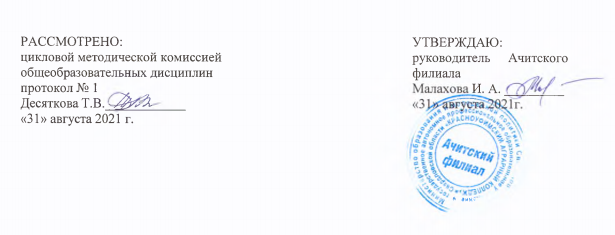 РАБОЧАЯ ПРОГРАММА УЧЕБНОГО ПРЕДМЕТАЭкономикаПрофессия 38.01.02 Продавец, контролёр - кассирКурс 1,  группа 15-ПРУровень освоения (базовый)Форма обучения: очная 2021 г.Рабочая программа разработана в соответствии с требованиями: - Федерального государственного образовательного стандарта среднего общего образования;- Федерального государственного образовательного стандарта среднего (полного) образования, ФГОС среднего профессионального образования по профессии 38.01.02.Продавец, контролёр-кассир Приказ Минобрнауки России от 02.08.2013 N 723 (ред. от 09.04.2015) (базовая подготовка);- примерной программы общеобразовательной учебной дисциплины «Экономика» для профессиональных образовательных организаций (ФГАУ «ФИРО» от 23 июля 2015 г.);- рабочей программы воспитания  УГС 38.00.00 Экономика и управление по профессии 38.01.02 Продавец, контролер-кассир.Разработчик: Липина Елена Анатольевна, преподаватель Ачитского филиала ГАПОУ СО «Красноуфимский аграрный колледж»СОДЕРЖАНИЕ1.ОБЩАЯ ХАРАКТЕРИСТИКА РАБОЧЕЙ ПРОГРАММЫ УЧЕБНОГО ПРЕДМЕТА 4            2. ПЛАНИРУЕМЫЕ РЕЗУЛЬТАТЫ ОСВОЕНИЯ УЧЕБНОГО ПРЕДМЕТА……………5                  3.СТРУКТУРА И СОДЕРЖАНИЕ  УЧЕБНОГО ПРЕДМЕТА ……………………………11                                                     4. УСЛОВИЯ РЕАЛИЗАЦИИ ПРОГРАММЫ УЧЕБНОГО ПРЕДМЕТА  ………………21                                  5.КОНТРОЛЬ И ОЦЕНКА РЕЗУЛЬТАТОВ ОСВОЕНИЯ  УЧЕБНОГО ПРЕДМЕТА…241. ОБЩАЯ ХАРАКТЕРИСТИКА РАБОЧЕЙ ПРОГРАММЫ УЧЕБНОГО ПРЕДМЕТА ЭКОНОМИКА1.1. Место учебного предмета в структуре основной образовательной программы.Рабочая программа учебного предмета Экономика является частью основной профессиональной образовательной программы среднего профессионального образования  по профессии СПО 38.01.02.Продавец, контролёр-кассир (базовая  подготовка).Рабочая программа учебного предмета разработана на основе федерального государственного образовательного стандарта среднего общего образования, реализуемого в пределах ОПОП СПО. Место учебного предмета в структуре основной профессиональной образовательной программы: учебный предмет Экономика входит общеобразовательный цикл общеобразовательных дисциплин .Цели и задачи УПосвоение основных знаний об экономической жизни общества, в котором осуществляется экономическая деятельность индивидов, семей, отдельных предприятий и государства;• развитие экономического мышления, умение принимать рациональные решения при ограниченности природных ресурсов, оценивать возможные последствия для себя, окружения и общества в целом;• воспитание ответственности за экономические решения, уважение к труду и предпринимательской деятельности;• овладение умением находить актуальную экономическую информацию в источниках, включая Интернет; анализ, преобразование и использование экономической информации, решение практических задач в учебной деятельности и реальной жизни, в том числе в семье;•овладение умением разрабатывать и реализовывать проекты экономической и междисциплинарной направленности на основе базовых экономических знаний;•формирование готовности использовать приобретенные знания о функционировании рынка труда, сферы малого предпринимательства и индивидуальной трудовой деятельности для ориентации в выборе профессии и дальнейшего образования;• понимание особенностей современной мировой экономики, место и роли России, умение ориентироваться в текущих экономических событиях.2.ПЛАНИРУЕМЫЕ РЕЗУЛЬТАТЫ ОСВОЕНИЯ УЧЕБНОГО ПРЕДМЕТАОсвоение содержания учебного предмета Экономика обеспечивает достижение студентами следующих результатов:•	личностных (ЛР УП):ЛР УП1− сформированность мировоззрения, соответствующего современному уровню развития общественной науки и практики, основанного на диалоге культур, а также различных форм общественного сознания, осознание своего места в поликультурном мире;ЛР УП 2−− российская гражданская идентичность, патриотизм, уважение к своему народу, чувство ответственности перед Родиной, уважение государственных символов (герба, флага, гимна);ЛР УП 3−− гражданская позиция в качестве активного и ответственного члена российского общества, осознающего свои конституционные права и обязанности, уважающего закон и правопорядок, обладающего чувством собственного достоинства, осознанно принимающего традиционные национальные и общечеловеческие, гуманистические и демократические ценности;ЛР УП 4−− толерантное сознание и поведение в поликультурном мире, готовность и способность вести диалог с другими людьми, достигать в нем взаимопонимания, учитывая позиции всех участников, находить общие цели и сотрудничать для их достижения; эффективно разрешать конфликты;ЛР УП 5−− готовность и способность к саморазвитию и самовоспитанию в соответствии с общечеловеческими ценностями и идеалами гражданского общества, к самостоятельной, творческой и ответственной деятельности; сознательное отношение к непрерывному образованию как условию успешной профессиональной и общественной деятельности;ЛР УП 6−− осознанное отношение к профессиональной деятельности как возможности участия в решении личных, общественных, государственных, общенациональных проблем;ЛР УП 7−− ответственное отношение к созданию семьи на основе осознанного принятия ценностей семейной жизни;• метапредметных (МР):МР 1−− умение самостоятельно определять цели деятельности и составлять планы деятельности; самостоятельно осуществлять, контролировать и корректировать деятельность; использовать все возможные ресурсы для достижения поставленных целей и реализации планов деятельности; выбирать успешные стратегии в различных ситуациях;МР 2−− владение навыками познавательной, учебно-исследовательской и проектной деятельности в сфере общественных наук, навыками разрешения проблем; способность и готовность к самостоятельному поиску методов решения практических задач, применению различных методов познания;МР 3−− готовность и способность к самостоятельной информационно-познавательной деятельности, включая умение ориентироваться в различных источниках социально-правовой и экономической информации, критически оценивать и интерпретировать информацию, получаемую из различных источников;МР 4−− умение использовать средства информационных и коммуникационных технологий в решении когнитивных, коммуникативных и организационныхзадач с соблюдением требований эргономики, техники безопасности, гигиены, ресурсосбережения, правовых и этических норм, норм информационнойбезопасности;МР 5−− умение определять назначение и функции различных социальных, экономических и правовых институтов;МР 6−− умение самостоятельно оценивать и принимать решения, определяющие стратегию поведения, с учетом гражданских и нравственных ценностей;МР 7−− владение языковыми средствами: умение ясно, логично и точно излагать свою точку зрения, использовать адекватные языковые средства, понятийный аппарат обществознания;• предметных(ПР):ПК 1.1. Проверять качество, комплектность, количественные характеристики непродовольственных товаров.•	ПК 1.2. Осуществлять подготовку, размещение товаров в торговом зале и выкладку на торгово-технологическом оборудовании.•	ПК 1.3. Обслуживать покупателей и предоставлять достоверную информацию о качестве, потребительских свойствах товаров, требованиях безопасности их эксплуатации.•	ПК 1.4. Осуществлять контроль за сохранностью товарно-материальных ценностей.•	ПК 2.1. Осуществлять приемку товаров и контроль за наличием необходимых сопроводительных документов на поступившие товары.•	ПК 2.2. Осуществлять подготовку товаров к продаже, размещение выкладку.•	ПК 2.3. Обслуживать покупателей, консультировать их о пищевой ценности, вкусовых особенностях и свойствах отдельных продовольственных товаров.•	ПК 2.4. Соблюдать условия хранения, сроки годности, сроки хранения и сроки реализации продаваемых продуктов.•	ПК 2.5. Осуществлять эксплуатацию торгово-технологического оборудования.•	ПК 2.6. Осуществлять контроль сохранности товарно-материальных ценностей.•	ПК 2.7. Изучать спрос покупателей.• ПК 3.1. Соблюдать правила эксплуатации контрольно-кассовой техники (ККТ) и выполнять расчетные операции с покупателями.• ПК 3.2. Проверять платежеспособность государственных денежных знаков.• ПК 3.3. Проверять качество и количество продаваемых товаров, качество упаковки, наличие маркировки, правильность цен на товары и услуги.• ПК 3.4. Оформлять документы по кассовым операциямПК 3.5. Осуществлять контроль сохранности товарно-материальных ценностей.ЛР 1- Осознающий себя гражданином и защитником великой страны.ЛР 2 -Проявляющий активную гражданскую позицию, демонстрирующий приверженность принципам честности, порядочности, открытости, экономически активный и участвующий в студенческом и территориальном самоуправлении, в том числе на условиях добровольчества, продуктивно взаимодействующий и участвующий в деятельности общественных организаций.ЛР 3 -Соблюдающий нормы правопорядка, следующий идеалам гражданского общества, обеспечения безопасности, прав и свобод граждан России. Лояльный к установкам и проявлениям представителей субкультур, отличающий их от групп с деструктивным и девиантным поведением. Демонстрирующий неприятие и предупреждающий социально опасное поведение окружающих.ЛР 4 - Проявляющий и демонстрирующий уважение к людям труда, осознающий ценность собственного труда. Стремящийся к формированию в сетевой среде личностно и профессионального конструктивного «цифрового следа».ЛР 5 - Демонстрирующий приверженность к родной культуре, исторической памяти на основе любви к Родине, родному народу, малой родине, принятию традиционных ценностей многонационального народа России.ЛР 6 - Проявляющий уважение к людям старшего поколения и готовность к участию в социальной поддержке и волонтерских движениях.ЛР 7 - Осознающий приоритетную ценность личности человека; уважающий собственную и чужую уникальность в различных ситуациях, во всех формах и видах деятельности.ЛР 8 -Проявляющий и демонстрирующий уважение к представителям различных этнокультурных, социальных, конфессиональных и иных групп. Сопричастный к сохранению, преумножению и трансляции культурных традиций и ценностей многонационального российского государства.ЛР 9 - Соблюдающий и пропагандирующий правила здорового и безопасного образа жизни, спорта; предупреждающий либо преодолевающий зависимости от алкоголя, табака, психоактивных веществ, азартных игр и т.д. Сохраняющий психологическую устойчивость в ситуативно сложных или стремительно меняющихся ситуациях.ЛР 10 - Заботящийся о защите окружающей среды, собственной и чужой безопасности, в том числе цифровой.ЛР 11 - Проявляющий уважение к эстетическим ценностям, обладающий основами эстетической культуры.ЛР 12 -Принимающий семейные ценности, готовый к созданию семьи и воспитанию детей; демонстрирующий неприятие насилия в семье, ухода от родительской ответственности, отказа от отношений со своими детьми и их финансового содержания.2.1. Обучающийся, освоивший учебную дисциплину, должен обладать общими компетенциями, включающими в себя способность:ОК 1. Понимать сущность и социальную значимость своей будущей профессии, проявлять к ней устойчивый интерес.ОК 2. Организовывать собственную деятельность, исходя из цели и способов её достижения.определённых руководителем.ОК 3. Анализировать рабочую ситуацию, осуществлять текущий и итоговый контроль, оценку и коррекцию собственной деятельности, нести ответственность за результаты своей работы.ОК 4. Осуществлять поиск  информации, необходимой для эффективного выполнения профессиональных задач.ОК 5. Использовать информационно-коммуникационные технологии в профессиональной деятельности. ОК 6. Работать в  команде, эффективно общаться с коллегами, руководством, клиентами. ОК 7. Организовывать собственную деятельность с соблюдением требований охраны труда и экологической безопасности.ОК 8. Исполнять воинскую обязанность, в том числе с применением полученных профессиональных знаний ( для юношей)2.2. Синхронизация образовательных результатов (ЛР УП,ПР,МР, ОК )ФГОС СОО и ФГОС СПО3. СТРУКТУРА И СОДЕРЖАНИЕ УЧЕБНОГО ПРЕДМЕТА3.1. Объем учебного предмета и виды учебной работы3.2. Тематический план и содержание учебного предмета Экономика4. УСЛОВИЯ РЕАЛИЗАЦИИ РАБОЧЕЙ ПРОГРАММЫ УЧЕБНОЙ ДИСЦИПЛИНЫ4.1. Для реализации программы учебного предмета должны быть предусмотрены следующие специальные помещенияОборудование учебного кабинета: − посадочные места по количеству обучающихся, − место преподавателя,− комплект учебно-наглядных пособий, − комплект учебно-методической документации, в том числе на электронном носителе.Технические средства обучения: компьютер с лицензионным программным обеспечением, мультимедийная установка, класс ноутбуков, калькуляторы.4.2. Информационное обеспечение реализации программы4.2.1 Основные печатные издания1. Липсиц И.В. Экономика. Базовый курс: Учебник для 10,11 классов общеобразовательных учреждений – 15-е изд. - М.: ВИТА-ПРЕСС, 2012. – 272 с. (рекомендовано Министерством образования и науки РФ)2. Слагода В.Г. Экономическая теория: Учебное пособие.- 5-е изд., испр. и доп. – М.: ФОРУМ: ИНФРА-М, 2013. – 272 с. – («Профессиональное образование»)3. Слагода В.Г. Экономическая теория: Рабочая тетрадь.- 5-е изд., испр. и доп. – М.: ФОРУМ: ИНФРА-М, 2014. – 176 с.: ил. – («Профессиональное образование»)4. Куликов Л.М. Основы экономической теории. Учебное пособие для СПО. – 2-е изд. М.: Финансы и статистика, 2012.(рекомендовано Министерством образования и науки РФ)4.2.2. Основные электронные изданияhttp://college.odoportal.ru/list/recomendations-ok/links/link-ok-economica.htmhttp://clck.yandex.ru/redir - электронный путеводитель по экономикеhttp://www.alleng.ru/edu/econom2.htm- сайты и учебные материалы по экономике для студентовhttp://www.mon.gov.ru  – официальный сайт Министерства образования и науки РФhttp://www.school.edu.ru  – российский общеобразовательный Порталhttp://www.еgе.edu.ru  – портал информационной поддержки ЕГЭ http://www.ndce.ru – портал учебного книгоизданияhttp://www.vestnik.edu.ru – журнал Вестник образования»http://www.school-collection.edu.ru  – единая коллекция цифровых образовательных                                                                  ресурсовhttp://www.apkpro.ru – Академия повышения квалификации и профессиональной                                           переподготовки работников образованияhttp://www.prosv.ru  – сайт издательства «Просвещение»http://www.history.standart.edu.ru  – предметный сайт издательства «Просвещение»http://www.prosv.-ipk.ru  – институт повышения квалификации Издательства  «Просвещение»http://vvvvw.som.fio.ru  – сайт Федерации Интернет-образования, сетевое объединение методистовhttp://www.it-n.ru  – российская версия международного проекта Сеть творческих                                   учителейhttp://www.standart.edu.ru  – государственные образовательные стандарты второго                                                 поколения4.2.3. Дополнительные источники1. Гукасьян Г.М., Бородина Т.С. Экономическая теория (практикум) –М.: ИНФРА–  М, 2012.2. Основы экономической теории: Учебник для 10-11 кл. под ред. Иванова С.И. – 10-е изд. – В 2-х книгах. - М.: Вита-Пресс, 2014. 3. Основы экономической теории: Практикум под ред. Иванова С.И. – 10-е изд. –  М.: Вита-Пресс, 2013.http://www.idf.ru/almanah.shtml  - электронный альманах «Россия. XX век»http://www.hrono.info/literatura.html  - библиотека Хроносаhttp://www.ihtik.lib.ru- библиотека Ихтика по общественным и гуманитарным наукам http://www.istrodina.com  - сайт журнала «Родина»http://www.lcweb2.loc.gov/frd/cs/sutoc.html- сайт Библиотеки Конгресса http://www.levada.ru  –Левада-Центр изучения общественного мненияhttp://www.old.russ.ru/istsovr/express - ретроспектива газет «Век в зеркале прессы»http:/www.patriotica.ru/subjects/stalinism.html–библиотека думающего о Россииhttp://www.elibrary.ru/defaultx.asp- научная электронная библиотека5. КОНТРОЛЬ И ОЦЕНКА РЕЗУЛЬТАТОВ ОСВОЕНИЯ УЧЕБНОГО ПРЕДМЕТА ЭКОНОМИКАУстановление междисциплинарных связей между учебным предметом и УД, ПММИНИСТЕРСТВО  ОБРАЗОВАНИЯ И МОЛОДЁЖНОЙ ПОЛИТИКИ СВЕРДЛОВСКОЙ ОБЛАСТИАчитский филиал ГАПОУ СО «Красноуфимский аграрный колледж»КОНТРОЛЬНО-ОЦЕНОЧНЫЕ СРЕДСТВАПО УЧЕБНОМУ ПРЕДМЕТУ ЭКОНОМИКАПрофессия 38.01.02 Продавец, контролёр - кассирКурс 1  группа 15Уровень освоения (базовый)Форма обучения: очная 2021 г.СОДЕРЖАНИЕ1.Паспорт комплекта контрольно-измерительных материалов1.1 КОНТРОЛЬ И ОЦЕНКА РЕЗУЛЬТАТОВ ОСВОЕНИЯ ПРЕДМЕТАНа первом  курсе изучаются темы:  Экономика . Экономическая наука. Семейный бюджет.Рыночная экономика. Труд и заработная плата. Деньги и банки. Государство и экономика.Международная экономика.Предметом оценки освоения учебного предмета «Обществознание» являются личностные, метапредметные и предметные результаты. Контроль и оценка этих дидактических единиц осуществляются с использованием следующих форм и методов:Таблица 1. Формы и методы контроля и оценки дидактических единиц1.2 ФОРМЫ ПРОМЕЖУТОЧНОЙ АТТЕСТАЦИИТаблица 2.   Запланированные формы промежуточной аттестации1.3 ОПИСАНИЕ ПРОЦЕДУРЫ ДИФФЕРЕНЦИРОВАННОГО ЗАЧЁТАКоличество заданий для студента:  20 вопросаВремя выполнения: 80 минутУсловия выполнения заданийОборудование: ручка, карандаш1.4 Критерии оценивания тестовой работы20 – 17 правильных ответов – оценка «5»16 – 13 –правильных ответов – оценка «4»12 -  9 - правильных ответов – оценка «3»Менее 8 -  правильных ответов – оценка «2»2.КОМПЛЕКТ «ПРОМЕЖУТОЧНАЯ АТТЕСТАЦИЯ»Какая часть национальной экономики изучает экономические процессы на уровне хозяйствующего субъекта?2.Укажите фазу движения продукта, в процессе осуществления которой он идет на удовлетворение потребностей людей:3.Выделите фактор производства, характеризуемый как личный:4.Рынок, на котором в результате взаимного спроса на рабочую силу и предложение услуг работниками формируется цена на рабочую силу – это:5.Какая модель экономики обеспечивает управление в условиях беспрекословного подчинения приказам?6.Какая форма собственности соответствует определению: «Имущество принадлежит на праве собственности городскому и сельскому поселению, а также другим муниципальным образованиям»?7.Для какого типа конкуренции характерно наличие на рынке множества продавцов и товаров, которые отличаются отдельными характеристиками?8.Количество товаров, которые покупатели готовы купить по установленной цене – это:9.Виды безработицы:10.Функции денег:11.Виды налогов:12.Государственный бюджет структурно состоит из двух частей:13.Укажите основные характеристики экстенсивного экономического роста:14.Укажите верную схему движения продуктов труда:производствообменраспределениепотребление15.Пирамида потребностей выражается в виде удовлетворения человеком определенных потребностей. Расположите предложенные потребности от наиболее важных к наименее1. физиологические потребности2. потребность в безопасности3.потребность в социальных контактах4. потребность в уважении5.потребность в саморазвитии16.Установите последовательность определения валовой прибыли:1. выручка2. НДС3. валовая прибыль4. себестоимостьУстановите соответствие между терминами и их определениями1.Бартер2.Торговля3.Розничная торговляА. экономический товарообмен, сделка, при которой определяется стоимость товаров и осуществляется безвалютный обмен одного товара на другойБ. отрасль хозяйства и вид экономической деятельности, направленный на осуществление товарообмена, купли-продажи товаров, а также связанные с этим процессы: непосредственное обслуживание покупателей, доставка товаров, их хранение и подготовка к продажеВ. продажа товаров конечному потребителю.18. Установите соответствие между видами денег и их формулировкой:1.Действительные деньги2.Знаки стоимости3. Безналичные деньги4.Кредитные деньги5.ЧекА. специфический товар максимальной ликвидности, который является универсальным эквивалентом стоимости других товаров или услуг.Б. это деньги номинальная стоимость которых выше реальной т. е. затраченного на их производство общественного трудаВ. ценная бумага, содержащая ничем не обусловленное распоряжение чекодателя банку произвести платёж указанной в нем суммы чекодержателю.Г. это форма денег, представляют собой неразменные на золото банкноты центральных банков и на их основе — банковские депозиты.Д. это платежи, осуществляемые без использования наличных денег, посредством перечисления денежных средств по счетам в кредитных учреждениях и зачетов взаимных требований.19.Определите равновесную цену на предлагаемый товар: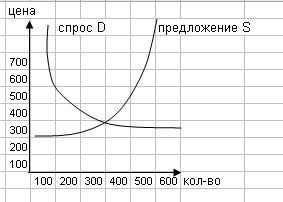 20. Объект гражданских прав, в том числе работа, услуга, предназначенная для продажи, обмена или иного введения в оборот – это_____________________________Личностный Умение оценивать результат своей деятельности и деятельности одногруппниковОК 2Организовывать собственную деятельность, исходя из цели и способов её достижения.определённых руководителемЛичностный Готовность самостоятельно добывать новые для себя сведения социальной, правовой и экономической направленности, используя для этого доступные источники информацииОК 4Осуществлять поиск  информации, необходимой для эффективного выполнения профессиональных задач.Личностный умение выстраивать конструктивные взаимоотношения в команде по решению общих задач в области экономики и праваОК 6Работать в  команде, эффективно общаться с коллегами, руководством, клиентамиМетапредметныйУмение определять цели и задачи деятельности, выбирать средства их достижения на практикеОК 2Организовывать собственную деятельность, исходя из цели и способов её достижения.определённых руководителемМетапредметныйУмение применять полученные  знания в различных социальных, экономических и правовых явлений и ситуаций, возникающих в профессиональной деятельностиОК 3Анализировать рабочую ситуацию, осуществлять текущий и итоговый контроль, оценку и коррекцию собственной деятельности, нести ответственность за результаты своей работы.Метапредметныйумение использовать различные источники для получения сведений обществоведческой направленности и оценивать ее достоверность для достижения поставленных целей и задач;ОК 4Осуществлять поиск  информации, необходимой для эффективного выполнения профессиональных задач.Метапредметныйумение использовать различные источники для получения сведений обществоведческой направленности и оценивать ее достоверность для достижения поставленных целей и задач;ОК 5Использовать информационно-коммуникационные технологии в профессиональной деятельности.Вид учебной работыОбъем часовМаксимальная учебная нагрузка (всего)134Обязательная аудиторная учебная нагрузка (всего) 89в том числе:самостоятельная работа43Промежуточная аттестация Дифференцированный зачет2Наименование разделов и темСодержание учебного материала, практические занятия, внеаудиторные самостоятельные работы обучающихсяОбъем часовЛР, МПР, ПР1231Введение. Предмет и задачи дисциплины ЭкономикаСодержание дисциплины и ее задачи. Связь с другими дисциплинами, с теорией и практикой рыночной экономики. Значение дисциплины для подготовки специалистов в условиях многообразия и равноправия различных форм собственности.2ЛР УП 1, МР 2. ПР 1, 2, ПР 4-7, ЛР 2,11, ОК 2-52Сравнительный анализ экономических школСамостоятельная работа. Составить таблицу «Сравнительный анализ экономических школ».2Раздел I. Экономика и экономическая наукаРаздел I. Экономика и экономическая наука283Основные экономические проблемыПонятие экономики. Экономические потребности общества. Свободные и экономические блага общества. Важнейшие экономические ресурсы: труд, земля, капитал, предпринимательство. Ограниченность экономических ресурсов – главная проблема экономики. 2ЛР УП 1, МР 2. ПР 1, 2, ПР 4-7, ЛР 2,11, ОК 2-54Исследование проблемы потребностей и ресурсовСамостоятельная работа .Товары для удовлетворения определенных видов потребностей (оформить в виде таблицы- Пирамиды).2ЛР УП 1, МР 2. ПР 1, 2, ПР 4-7, ЛР 2,11, ОК 2-55Факторы производства и факторные доходыФакторы производства. Прибыль. Структура прибыли. Планирование прибыли. Рентабельность. Рента. Земельная рента. 2ЛР УП 1, МР 2. ПР 1, 2, ПР 4-7, ЛР 2,11, ОК 2-56Методика расчета прибыли и рентабельности продукцииСамостоятельная работа . Расчет прибыли и рентабельности продукции2ЛР УП 1, МР 2. ПР 1, 2, ПР 4-7, ЛР 2,11, ОК 2-57Выбор и альтернативная стоимостьЭкономический выбор. Стоимость. Потребительная и меновая стоимость. Альтернативная стоимость. Альтернативные затраты. Выбор лучшей альтернативы. Решение ситуаций по теме.2ЛР УП 1, МР 2. ПР 1, 2, ПР 4-7, ЛР 2,11, ОК 2-58Типы экономических системТрадиционная экономика. «Чистая» рыночная экономика. Механизм свободного образования цен. Принцип рациональности. Административно-командная экономика. Смешанная экономика. Участие государства в хозяйственной деятельности.2ЛР УП 1, МР 2. ПР 1, 2, ПР 4-7, ЛР 2,11, ОК 2-59СобственностьПонятие собственности. Собственность как основа социально-экономических отношений. Формы собственности: государственная, муниципальная, частная. 2ЛР УП 1, МР 2. ПР 1, 2, ПР 4-7, ЛР 2,11, ОК 2-510Определение форм собственностиСамостоятельная работа. Определение форм собственности (составить сравнительную таблицу). Совершенная и несовершенная конкуренция: выявление сходства и различий.2ЛР УП 1, МР 2. ПР 1, 2, ПР 4-7, ЛР 2,11, ОК 2-511Экономическая свобода. Значение специализации и обменаПонятие экономической свободы. Специализация и ее значение для формирования рынка. Понятие обмена. Организованный и хаотичный обмен. Принудительный и добровольный обмен. Товарный обмен. Ступени или формы обмена.2ЛР УП 1, МР 2. ПР 1, 2, ПР 4-7, ЛР 2,11, ОК 2-512СпециализацияСамостоятельная работа.  Определение абсолютных и относительных преимуществ  специализации2ЛР УП 1, МР 2. ПР 1, 2, ПР 4-7, ЛР 2,11, ОК 2-513Конкуренция Конкуренция. Совершенная конкуренция. Условия совершенной конкуренции. 2ЛР УП 1, МР 2. ПР 1, 2, ПР 4-7, ЛР 2,11, ОК 2-514Механизм конкуренцииСамостоятельная работа. Составить кластер: Условия совершенной конкуренции2ЛР УП 1, МР 2. ПР 1, 2, ПР 4-7, ЛР 2,11, ОК 2-515МонополияМонополия. Монополистическая конкуренция. Олигополия.2ЛР УП 1, МР 2. ПР 1, 2, ПР 4-7, ЛР 2,11, ОК 2-516Антимонопольная политика государстваСамостоятельная работа . Подготовить по материалам СМИ таблицу Антимонопольная политика государства (на примере России, США и др. стран)2ЛР УП 1, МР 2. ПР 1, 2, ПР 4-7, ЛР 2,11, ОК 2-5Раздел II. Семейный бюджетРаздел II. Семейный бюджет6ЛР УП 1, МР 2. ПР 1, 2, ПР 4-7, ЛР 2,11, ОК 2-517Доходы и расходы семьиСемейный бюджет. Источники доходов семьи. Основные статьи расходов. Личный располагаемый доход.  Реальная и номинальная заработная плата и реальные и номинальные доходы. Сбережения населения. Страхование.2ЛР УП 1, МР 2. ПР 1, 2, ПР 4-7, ЛР 2,11, ОК 2-518Самостоятельная работа №8. Расчет семейного бюджета.Составить классификацию товаров, необходимых для семьи.Составить бюджет семьи2ЛР УП 1, МР 2. ПР 1, 2, ПР 4-7, ЛР 2,11, ОК 2-519Рациональный потребительСуверенитет потребителя. Рациональность потребителя и свобода выбора. Теория предельной полезности. Потребительское равновесие. Эффект замещения. Эффект дохода. Излишек потребителя. 2ЛР УП 1, МР 2. ПР 1, 2, ПР 4-7, ЛР 2,11, ОК 2-5Раздел III. Рыночная экономикаРаздел III. Рыночная экономика3820Механизм рыночной экономикиКруговорот производства и обмена продукции в экономической системе. Закон спроса. Факторы, влияющие на спрос. 2ЛР УП 1, МР 2. ПР 1, 2, ПР 4-7, ЛР 2,11, ОК 2-521Закон предложения.Закон предложения. Концепция равновесия рынка. Устойчивость равновесия.2ЛР УП 1, МР 2. ПР 1, 2, ПР 4-7, ЛР 2,11, ОК 2-522Анализ рыночного равновесия.Самостоятельная работа. Анализ спроса и предложения, рыночного равновесия.2ЛР УП 1, МР 2. ПР 1, 2, ПР 4-7, ЛР 2,11, ОК 2-523Эластичность спроса и предложенияЭластичность спроса по цене. Эластичность спроса по доходу. Эластичность предложения. Рыночные структуры. 2ЛР УП 1, МР 2. ПР 1, 2, ПР 4-7, ЛР 2,11, ОК 2-524Плюсы и минусы рынкаСамостоятельная работа № 10. Аргументы «за» и «против» рыночной экономики (варианты эссе, таблица).2ЛР УП 1, МР 2. ПР 1, 2, ПР 4-7, ЛР 2,11, ОК 2-525Экономика фирмы.Предприятие (фирма). Основные признаки предприятия. Структура целей организации, ее миссия.2ЛР УП 1, МР 2. ПР 1, 2, ПР 4-7, ЛР 2,11, ОК 2-526Классификация предприятий.Классификация предприятий. Организационно-правовые формы предприятий.2ЛР УП 1, МР 2. ПР 1, 2, ПР 4-7, ЛР 2,11, ОК 2-527Предпринимательская деятельностьВиды предпринимательской деятельности. Цели предпринимательской деятельности. Определение видов предпринимательской деятельности.2ЛР УП 1, МР 2. ПР 1, 2, ПР 4-7, ЛР 2,11, ОК 2-528Деятельность акционерного обществаСамостоятельная работа. Составить таблицу/ кластер по теме: Сущность деятельности акционерного общества.2ЛР УП 1, МР 2. ПР 1, 2, ПР 4-7, ЛР 2,11, ОК 2-529Производство, производительность трудаОбщая производственная структура предприятия. Инфраструктура предприятия. Типы производственной структуры хозяйствующих субъектов. Производственная функция. Материально-технические и социально-экономические факторы. 2ЛР УП 1, МР 2. ПР 1, 2, ПР 4-7, ЛР 2,11, ОК 2-530Производственный и технологический процессПроизводственный и технологический процесс. Производственный цикл. Основные формы организации производства. 2ЛР УП 1, МР 2. ПР 1, 2, ПР 4-7, ЛР 2,11, ОК 2-531Основной и оборотный капиталОсновной капитал. Классификация элементов основного капитала. Оборотный капитал. Роль оборотного капитала в процессе производства. Оборотные средства. 2ЛР УП 1, МР 2. ПР 1, 2, ПР 4-7, ЛР 2,11, ОК 2-532Характеристика производительности трудаХарактеристика производительности труда. Нормирование труда. Методы измерения производительности труда. Показатели уровня производительности труда.2ЛР УП 1, МР 2. ПР 1, 2, ПР 4-7, ЛР 2,11, ОК 2-533Производительность труда Самостоятельная работа . 1)Расчет длительности производственного цикла.2) Расчет показателей эффективности использования основных фондов.3) Построение и анализ графика производственных возможностей.4) Расчет производительности труда.5) Россия на рынке технологий.234Издержки предприятияИздержки предприятия и себестоимость его продукции. Классификация издержек предприятия. Сметы затрат на производство. Факторы, влияющие на себестоимость. Предельные издержки производства. 235ВыручкаЦенообразование. Доход предприятия.Расчет издержек и выручки предприятия.236 Фондовый рынокЦенные бумаги и их виды. Акции. Номинальная стоимость курса акций. Облигации. Рынок ценных бумаг. Первичный и вторичный рынок. Организованный и неорганизованный рынок. 237Фондоваябиржа и ее функцииФондовая биржа и ее функции. Аккумуляция капитала. Межотраслевые переливы капитала. Переход управления к эффективному собственнику. Биржевые спекуляции. Биржи в России. Определение видов ценных бумаг.238Биржевые спекуляции Самостоятельная работа. «Быки» и «медведи» на фондовой бирже. Анализ ситуации по материалам СМИ2Раздел IV. Труд и заработная платаРаздел IV. Труд и заработная плата1239Рынок трудаПроблемы спроса на экономические ресурсы. Фактор труд и его цена. Рынок труда и его субъекты. Цена труда. 2ЛР УП 1, МР 2. ПР 1, 2, ПР 4-7, ЛР 2,11, ОК 2-540Заработная платаПонятие заработной платы.Номинальная и реальная заработная плата.Организация оплаты труда. Форма оплаты труда. Поощрительные системы оплаты труда.2ЛР УП 1, МР 2. ПР 1, 2, ПР 4-7, ЛР 2,11, ОК 2-541Методика расчета заработной платыСамостоятельная работа. Расчет заработной платы2ЛР УП 1, МР 2. ПР 1, 2, ПР 4-7, ЛР 2,11, ОК 2-542БезработицаБезработица. Фрикционная безработица. Структурная безработица. Циклическая безработица. Управление занятостью. 2ЛР УП 1, МР 2. ПР 1, 2, ПР 4-7, ЛР 2,11, ОК 2-543Политика государства в области занятости населения Правовая основа деятельности профсоюзов.Определение уровня безработицы.244Анализ рынка труда.Самостоятельная работа. Поиск и анализ информации в виде презентации на тему «Современное состояние рынка труда в РФ (в мире).2Раздел V. Деньги и банкиРаздел V. Деньги и банки1445ДеньгиДеньги: сущность и функции. Деньги как средство обращения. Деньги как мера стоимости. Деньги как средство накопления. 2ЛР УП 1, МР 2. ПР 1, 2, ПР 4-7, ЛР 2,11, ОК 2-546Закон денежного обращенияДеньги как средство платежа. Проблема ликвидности. Уравнение обмена. Денежный запас. Роль денег в экономике.2ЛР УП 1, МР 2. ПР 1, 2, ПР 4-7, ЛР 2,11, ОК 2-547Определение сущности и функций денег.Самостоятельная работа . Электронные средства платежа. (Сообщение/ презентации по материалам СМИ)2ЛР УП 1, МР 2. ПР 1, 2, ПР 4-7, ЛР 2,11, ОК 2-5 48Банковская системаПонятие банковской системы. Двухуровневая банковская система РФ. Правовое положение Центрального банка РФ. Основные функции и задачи ЦБ РФ. Инструменты и методы проведения кредитно-денежной политики2ЛР УП 1, МР 2. ПР 1, 2, ПР 4-7, ЛР 2,11, ОК 2-549Понятие и функции коммерческих банковПонятие и функции коммерческих банков. Лицензии на осуществление операций. Виды банковских операций. Специализированные кредитно-финансовые учреждения.2ЛР УП 1, МР 2. ПР 1, 2, ПР 4-7, ЛР 2,11, ОК 2-550Инфляция и еесоциальные последствияИнфляция. Измерение уровня инфляции. Типы инфляции. Причины возникновения инфляции. Инфляция спроса. Инфляция предложения. Социально-экономические последствия инфляции. Государственная система антиинфляционных мер.2ЛР УП 1, МР 2. ПР 1, 2, ПР 4-7, ЛР 2,11, ОК 2-551Определение уровня инфляции.Самостоятельная работа. Составить демонстрационные слайды по теме: Определение уровня инфляции. Определение и анализ уровня жизни (на примере РФ) . 2ЛР УП 1, МР 2. ПР 1, 2, ПР 4-7, ЛР 2,11, ОК 2-5Раздел VI. Государство и экономикаРаздел VI. Государство и экономика2052Роль государства в экономикеГосударство как рыночный субъект. Экономические функции государства. Принципы и цели государственного регулирования. Правовое регулирование экономики. Финансовое регулирование. Социальное регулирование. Общественные блага и спрос на них.2ЛР УП 1, МР 2. ПР 1, 2, ПР 4-7, ЛР 2,11, ОК 2-553 Экономические функции государстваСамостоятельная работа. Определение экономических функций государства (в виде таблицы, кластера, презентации).2ЛР УП 1, МР 2. ПР 1, 2, ПР 4-7, ЛР 2,11, ОК 2-554НалогиСистема налогообложения. Принципы и методы построения налоговой системы. Понятие налогов. Виды налогов. Элементы налога и способы его взимания. Система и функции налоговых органов.2ЛР УП 1, МР 2. ПР 1, 2, ПР 4-7, ЛР 2,11, ОК 2-555 Государственный бюджетПонятие государственного бюджета. Основные статьи доходов государственного бюджета. Структура бюджетных расходов. Дефицит и профицит государственного бюджета. 2ЛР УП 1, МР 2. ПР 1, 2, ПР 4-7, ЛР 2,11, ОК 2-556Роль государства в кругообороте доходов и расходовРоль государства в кругообороте доходов и расходов. Государственный долг и его структура.257Валовой внутренний продукт Понятие валового внутреннего продукта. Цели национального производства и состав ВВП. Методы расчета ВВП. Метод потока расходов. Метод потока доходов. Метод добавленной стоимости. 258Экономический ростНеравенство доходов и его измерение. Номинальный и реальный ВВП. Экономический цикл. Основные факторы экономического роста.259Типологии экономического ростаСамостоятельная работа. Составить таблицу: Определение типологии экономического роста .260Основы денежной политики государстваПонятие кредитно-денежной политики. Цели и задачи кредитно-денежной политики. Инструменты кредитно-денежной политики. Операции на открытом рынке. Политика изменения учетной ставки. Нормы обязательных резервов. Эффективность и границы денежно-кредитного регулирования.261Кредитно-денежная политика государстваСамостоятельная работа . Составить таблицу: Инструменты кредитно-денежной политики. Написать эссе: Политика «дорогих» и «дешевых» денег.2Раздел VII. Международная  экономикаРаздел VII. Международная  экономика1062Международная торговляМеждународная торговля и мировой рынок. Международное разделение труда. Элементы теории сравнительных преимуществ. Международная торговая политика. Протекционизм в международной торговой политике.2ЛР УП 1, МР 2. ПР 1, 2, ПР 4-7, ЛР 2,11, ОК 2-563Государственная политика в области международной торговлиПричины ограничений в международной торговле. Фритредерство. Таможенная пошлина. Государственная политика в области международной торговли.2ЛР УП 1, МР 2. ПР 1, 2, ПР 4-7, ЛР 2,11, ОК 2-564Примеры международного разделения труда.Самостоятельная работа.  Составить таблицу - кластер: Примеры международного разделения труда.2ЛР УП 1, МР 2. ПР 1, 2, ПР 4-7, ЛР 2,11, ОК 2-565ВалютаПонятие валюты. Валютный курс и его характеристики. Спот-курс. Форвардный курс. Конвертируемость валюты. Динамика валютного курса. Факторы, определяющие валютные курсы: объем денежной массы, объем валового внутреннего продукта, паритет покупательной способности, колебания циклического характера, различия в процентных ставках и переливы капитала, ожидания относительно будущей динамики валютного курса. 2ЛР УП 1, МР 2. ПР 1, 2, ПР 4-7, ЛР 2,11, ОК 2-566Определение актуальных проблем мировой экономикиСамостоятельная работа № 17. Определение актуальных проблем мировой экономики167Особенности современной экономики РоссииЭкономические реформы в России. Экономический рост. Инвестиционный климат в современной России. Россия и мировая экономика.168Дифференцированный зачетТестовая работа2ВСЕГО ЧАСОВ134АУДИТОРНЫХ89САМОСТОЯТЕЛЬНАЯ РАБОТА43Результаты обученияКритерии оценкиМетоды оценкиЛР УП1− сформированность мировоззрения, соответствующего современному уровню развития общественной науки и практики, основанного на диалоге культур, а также различных форм общественного сознания, осознание своего места в поликультурном мире;ЛР УП 2−− российская гражданская идентичность, патриотизм, уважение к своему народу, чувство ответственности перед Родиной, уважение государственных символов (герба, флага, гимна);ЛР УП 3−− гражданская позиция в качестве активного и ответственного члена российского общества, осознающего свои конституционные права и обязанности, уважающего закон и правопорядок, обладающего чувством собственного достоинства, осознанно принимающего традиционные национальные и общечеловеческие, гуманистические и демократические ценности;ЛР УП 4−− толерантное сознание и поведение в поликультурном мире, готовность и способность вести диалог с другими людьми, достигать в нем взаимопонимания, учитывая позиции всех участников, находить общие цели и сотрудничать для их достижения; эффективно разрешать конфликты;ЛР УП 5−− готовность и способность к саморазвитию и самовоспитанию в соответствии с общечеловеческими ценностями и идеалами гражданского общества, к самостоятельной, творческой и ответственной деятельности; сознательное отношение к непрерывному образованию как условию успешной профессиональной и общественной деятельности;ЛР УП 6−− осознанное отношение к профессиональной деятельности как возможности участия в решении личных, общественных, государственных, общенациональных проблем;ЛР УП 7−− ответственное отношение к созданию семьи на основе осознанного принятия ценностей семейной жизни;• метапредметных (МР):МР 1−− умение самостоятельно определять цели деятельности и составлять планы деятельности; самостоятельно осуществлять, контролировать и корректировать деятельность; использовать все возможные ресурсы для достижения поставленных целей и реализации планов деятельности; выбирать успешные стратегии в различных ситуациях;МР 2−− владение навыками познавательной, учебно-исследовательской и проектной деятельности в сфере общественных наук, навыками разрешения проблем; способность и готовность к самостоятельному поиску методов решения практических задач, применению различных методов познания;МР 3−− готовность и способность к самостоятельной информационно-познавательной деятельности, включая умение ориентироваться в различных источниках социально-правовой и экономической информации, критически оценивать и интерпретировать информацию, получаемую из различных источников;МР 4−− умение использовать средства информационных и коммуникационных технологий в решении когнитивных, коммуникативных и организационныхзадач с соблюдением требований эргономики, техники безопасности, гигиены, ресурсосбережения, правовых и этических норм, норм информационнойбезопасности;МР 5−− умение определять назначение и функции различных социальных, экономических и правовых институтов;МР 6−− умение самостоятельно оценивать и принимать решения, определяющие стратегию поведения, с учетом гражданских и нравственных ценностей;МР 7−− владение языковыми средствами: умение ясно, логично и точно излагать свою точку зрения, использовать адекватные языковые средства, понятийный аппарат обществознания;• предметных(ПР):ПК 1.1. Проверять качество, комплектность, количественные характеристики непродовольственных товаров.•	ПК 1.2. Осуществлять подготовку, размещение товаров в торговом зале и выкладку на торгово-технологическом оборудовании.•	ПК 1.3. Обслуживать покупателей и предоставлять достоверную информацию о качестве, потребительских свойствах товаров, требованиях безопасности их эксплуатации.•	ПК 1.4. Осуществлять контроль за сохранностью товарно-материальных ценностей.•	ПК 2.1. Осуществлять приемку товаров и контроль за наличием необходимых сопроводительных документов на поступившие товары.•	ПК 2.2. Осуществлять подготовку товаров к продаже, размещение выкладку.•	ПК 2.3. Обслуживать покупателей, консультировать их о пищевой ценности, вкусовых особенностях и свойствах отдельных продовольственных товаров.•	ПК 2.4. Соблюдать условия хранения, сроки годности, сроки хранения и сроки реализации продаваемых продуктов.•	ПК 2.5. Осуществлять эксплуатацию торгово-технологического оборудования.•	ПК 2.6. Осуществлять контроль сохранности товарно-материальных ценностей.•	ПК 2.7. Изучать спрос покупателей.• ПК 3.1. Соблюдать правила эксплуатации контрольно-кассовой техники (ККТ) и выполнять расчетные операции с покупателями.• ПК 3.2. Проверять платежеспособность государственных денежных знаков.• ПК 3.3. Проверять качество и количество продаваемых товаров, качество упаковки, наличие маркировки, правильность цен на товары и услуги.• ПК 3.4. Оформлять документы по кассовым операциямПК 3.5. Осуществлять контроль сохранности товарно-материальных ценностей.Знания:• функции денег, • банковская система, • причины различий в уровне оплаты труда, • основные виды налогов, • организационно-правовые формыпредпринимательства, • виды ценных бумаг, • факторы экономического роста.Умения:▪ приводить примеры: факторов производства и факторных доходов, общественных благ, российских предприятий разных организационных форм.▪ анализировать: основные формы заработной платы и стимулирования труда, типы воспроизводства, принципы экономической ответственности.▪ объяснять взаимовыгодность добровольного обмена, достоинства и недостатки экономических систем хозяйствования, причины неравенства доходов, виды инфляции, проблемы международной торговли.▪ описывать: действие рыночного механизма, основные формы заработной платы и стимулирования труда, инфляцию, основные статьи госбюджета России, экономический рост, глобализацию мировой экономики.▪ осуществлять поискэкономической информации, представленной в различных знаковых системах (текст, схема, таблица, диаграмма); извлекать из неадаптированных оригинальных экономических текстов знания по заданным темам; систематизировать, анализировать и обобщать экономическую информацию.▪ осуществлять поискэкономической информации, представленной в различных знаковых системах (текст, схема, таблица, диаграмма); извлекать из неадаптированных оригинальных экономических текстов знания по заданным темам; систематизировать, анализировать и обобщать экономическую информацию.▪ оцениватьдействия субъектов экономической жизни, включая личность, группы, организации, с точки зрения экономических законов.▪ формулироватьна основе приобретенных экономических знаний собственные суждения и аргументы по определенным проблемам.▪ подготавливать устное выступление, творческую работу по правовой проблематике▪ применятьприобретенные знания и умения в практической деятельности и повседневной жизни:• для получения и оценки экономической информации;• составления семейного бюджета;• оценки собственных экономических действий в качестве потребителя, члена семьи и гражданина.Тестовый контроль.Защита практических работ.Защита презентаций.Дифференцированный зачет.Практические занятия.Внеаудиторные самостоятельные индивидуальные задания с оценкой. Опрос по индивидуальным заданиям.Тестовые заданияЗащита исследовательской работы (анализ данных).Проверка самостоятельных работ,защита презентаций.Внеаудиторная самостоятельная работа со справочными материалами, Интернет-ресурсами, написание рефератов, создание презентаций.Опрос по индивидуальным заданиям.Практические занятия.Внеаудиторные самостоятельные индивидуальные задания с оценкой. Опрос по индивидуальным заданиям.Тестовые задания.Внеаудиторная самостоятельная работа со справочными материалами, Интернет-ресурсами, написание рефератов, создание презентацийТестовый контроль.Защита практических работ.Защита презентаций.Дифференцированный зачет.Практические занятия.Внеаудиторные самостоятельные индивидуальные задания с оценкой. Опрос по индивидуальным заданиям.Тестовые заданияПрактические занятия.Решение экономических задач.Опрос по индивидуальным заданиям.Внеаудиторнаясамостоятельная работа со справочными материалами, Интернет-ресурсами, написание рефератов, создание презентацийПредметное содержание УПОбразовательные результатыНаименование УД, ПМВарианты междисциплинарных заданийЗнания обосновных сферах человеческой деятельности, социальных институтах, нормах регулирования общественных отношений, необходимых для взаимодействия с другими людьми в рамках отдельных социальных групп и общества в целом;ЛР УП 4, МР 2. ПР 1, ПР 4, ЛР 10, ОК 3, ОК 5Введение в профессию ПравоЭкологияХимияОбществознаниеПрактические работы «Реклама - как социальное явление», «Разработка упаковки товаров как условие повышения продаж в торговле»Глобальные проблемы современности: Проблемы загрязнения окружающей средыТенденции развития современных цивилизационных интеграционных процессовЛР УП 4, МР 2. ПР 1, ПР 4, ЛР 10, ОК 3, ОК 5Организация и технология розничной торговлиМировая торговля: современные формы, организация, логистика. Специфика торговли вразных странах;Использование статистических материалов для анализа процессов в современной торговлеРоль науки и образования в жизни человеческого общества,ЛР УП 4, МР 2. ПР 1, ПР 4, ЛР 10, ОК 3, ОК 5ЛитератураИностранный языкНеобходимость образования и самообразования как условия професионального и роста        1. Паспорт комплекта  контрольно - оценочных средств        1. Паспорт комплекта  контрольно - оценочных средств1.1 Контроль и оценка результатов освоения дисциплины1.2 Формы промежуточной аттестации1.3 Описание процедуры зачетаКритерии оценивания  дифференцированного зачёта2.Комплект промежуточная аттестацияРезультаты обученияКритерии оценкиМетоды оценкиЛР УП1− сформированность мировоззрения, соответствующего современному уровню развития общественной науки и практики, основанного на диалоге культур, а также различных форм общественного сознания, осознание своего места в поликультурном мире;ЛР УП 2−− российская гражданская идентичность, патриотизм, уважение к своему народу, чувство ответственности перед Родиной, уважение государственных символов (герба, флага, гимна);ЛР УП 3−− гражданская позиция в качестве активного и ответственного члена российского общества, осознающего свои конституционные права и обязанности, уважающего закон и правопорядок, обладающего чувством собственного достоинства, осознанно принимающего традиционные национальные и общечеловеческие, гуманистические и демократические ценности;ЛР УП 4−− толерантное сознание и поведение в поликультурном мире, готовность и способность вести диалог с другими людьми, достигать в нем взаимопонимания, учитывая позиции всех участников, находить общие цели и сотрудничать для их достижения; эффективно разрешать конфликты;ЛР УП 5−− готовность и способность к саморазвитию и самовоспитанию в соответствии с общечеловеческими ценностями и идеалами гражданского общества, к самостоятельной, творческой и ответственной деятельности; сознательное отношение к непрерывному образованию как условию успешной профессиональной и общественной деятельности;ЛР УП 6−− осознанное отношение к профессиональной деятельности как возможности участия в решении личных, общественных, государственных, общенациональных проблем;ЛР УП 7−− ответственное отношение к созданию семьи на основе осознанного принятия ценностей семейной жизни;• метапредметных (МР):МР 1−− умение самостоятельно определять цели деятельности и составлять планы деятельности; самостоятельно осуществлять, контролировать и корректировать деятельность; использовать все возможные ресурсы для достижения поставленных целей и реализации планов деятельности; выбирать успешные стратегии в различных ситуациях;МР 2−− владение навыками познавательной, учебно-исследовательской и проектной деятельности в сфере общественных наук, навыками разрешения проблем; способность и готовность к самостоятельному поиску методов решения практических задач, применению различных методов познания;МР 3−− готовность и способность к самостоятельной информационно-познавательной деятельности, включая умение ориентироваться в различных источниках социально-правовой и экономической информации, критически оценивать и интерпретировать информацию, получаемую из различных источников;МР 4−− умение использовать средства информационных и коммуникационных технологий в решении когнитивных, коммуникативных и организационныхзадач с соблюдением требований эргономики, техники безопасности, гигиены, ресурсосбережения, правовых и этических норм, норм информационнойбезопасности;МР 5−− умение определять назначение и функции различных социальных, экономических и правовых институтов;МР 6−− умение самостоятельно оценивать и принимать решения, определяющие стратегию поведения, с учетом гражданских и нравственных ценностей;МР 7−− владение языковыми средствами: умение ясно, логично и точно излагать свою точку зрения, использовать адекватные языковые средства, понятийный аппарат обществознания;• предметных(ПР):ПК 1.1. Проверять качество, комплектность, количественные характеристики непродовольственных товаров.•	ПК 1.2. Осуществлять подготовку, размещение товаров в торговом зале и выкладку на торгово-технологическом оборудовании.•	ПК 1.3. Обслуживать покупателей и предоставлять достоверную информацию о качестве, потребительских свойствах товаров, требованиях безопасности их эксплуатации.•	ПК 1.4. Осуществлять контроль за сохранностью товарно-материальных ценностей.•	ПК 2.1. Осуществлять приемку товаров и контроль за наличием необходимых сопроводительных документов на поступившие товары.•	ПК 2.2. Осуществлять подготовку товаров к продаже, размещение выкладку.•	ПК 2.3. Обслуживать покупателей, консультировать их о пищевой ценности, вкусовых особенностях и свойствах отдельных продовольственных товаров.•	ПК 2.4. Соблюдать условия хранения, сроки годности, сроки хранения и сроки реализации продаваемых продуктов.•	ПК 2.5. Осуществлять эксплуатацию торгово-технологического оборудования.•	ПК 2.6. Осуществлять контроль сохранности товарно-материальных ценностей.•	ПК 2.7. Изучать спрос покупателей.• ПК 3.1. Соблюдать правила эксплуатации контрольно-кассовой техники (ККТ) и выполнять расчетные операции с покупателями.• ПК 3.2. Проверять платежеспособность государственных денежных знаков.• ПК 3.3. Проверять качество и количество продаваемых товаров, качество упаковки, наличие маркировки, правильность цен на товары и услуги.• ПК 3.4. Оформлять документы по кассовым операциямПК 3.5. Осуществлять контроль сохранности товарно-материальных ценностей.Знания:• функции денег, • банковская система, • причины различий в уровне оплаты труда, • основные виды налогов, • организационно-правовые формыпредпринимательства, • виды ценных бумаг, • факторы экономического роста.Умения:▪ приводить примеры: факторов производства и факторных доходов, общественных благ, российских предприятий разных организационных форм.▪ анализировать: основные формы заработной платы и стимулирования труда, типы воспроизводства, принципы экономической ответственности.▪ объяснять взаимовыгодность добровольного обмена, достоинства и недостатки экономических систем хозяйствования, причины неравенства доходов, виды инфляции, проблемы международной торговли.▪ описывать: действие рыночного механизма, основные формы заработной платы и стимулирования труда, инфляцию, основные статьи госбюджета России, экономический рост, глобализацию мировой экономики.▪ осуществлять поискэкономической информации, представленной в различных знаковых системах (текст, схема, таблица, диаграмма); извлекать из неадаптированных оригинальных экономических текстов знания по заданным темам; систематизировать, анализировать и обобщать экономическую информацию.▪ осуществлять поискэкономической информации, представленной в различных знаковых системах (текст, схема, таблица, диаграмма); извлекать из неадаптированных оригинальных экономических текстов знания по заданным темам; систематизировать, анализировать и обобщать экономическую информацию.▪ оцениватьдействия субъектов экономической жизни, включая личность, группы, организации, с точки зрения экономических законов.▪ формулироватьна основе приобретенных экономических знаний собственные суждения и аргументы по определенным проблемам.▪ подготавливать устное выступление, творческую работу по правовой проблематике▪ применятьприобретенные знания и умения в практической деятельности и повседневной жизни:• для получения и оценки экономической информации;• составления семейного бюджета;• оценки собственных экономических действий в качестве потребителя, члена семьи и гражданина.Тестовый контроль.Защита практических работ.Защита презентаций.Дифференцированный зачет.Практические занятия.Внеаудиторные самостоятельные индивидуальные задания с оценкой. Опрос по индивидуальным заданиям.Тестовые заданияЗащита исследовательской работы (анализ данных).Проверка самостоятельных работ,защита презентаций.Внеаудиторная самостоятельная работа со справочными материалами, Интернет-ресурсами, написание рефератов, создание презентаций.Опрос по индивидуальным заданиям.Практические занятия.Внеаудиторные самостоятельные индивидуальные задания с оценкой. Опрос по индивидуальным заданиям.Тестовые задания.Внеаудиторная самостоятельная работа со справочными материалами, Интернет-ресурсами, написание рефератов, создание презентацийТестовый контроль.Защита практических работ.Защита презентаций.Дифференцированный зачет.Практические занятия.Внеаудиторные самостоятельные индивидуальные задания с оценкой. Опрос по индивидуальным заданиям.Тестовые заданияПрактические занятия.Решение экономических задач.Опрос по индивидуальным заданиям.Внеаудиторнаясамостоятельная работа со справочными материалами, Интернет-ресурсами, написание рефератов, создание презентаций№ семестраФормы промежуточной аттестацииФорма проведения2Дифференцированный зачётТестовая работамакроэкономикамикроэкономикаЭкономическая наукаОбщественная экономикаПотреблениеобменпроизводствораспределениеРаботники предприятияСтанки Сырье Здания Рынок трудаРынок капиталаРынок землиРынок финансовых ресурсовАдминистративно-команднаяСмешанная Традиционная  Рыночная Муниципальная Государственная Личная Общественная Чистая монополияМонополистическая конкуренцияОлигополия Совершенная конкуренцияСпросПредложение Структурная Фрикционная Циклическая Явная Скрытая Динамическая Абсолютная Средство платежаСредство обращения Средство накопленияМировые деньги Средство выбораСредство реализации Мера стоимостиФедеральные Региональные Местные Разовые Множественные Основные Дополнительные Доходной Расходной Структурной Расчетной Дополнительной Расширение производственных площадейВнедрение научных разработок, совершенствующих технологическую сторону процесса производстваПриобретение нового оборудованияРасходование средств на научные работыИспользование инновационных технологийминусминусравно1-___2-___3-___1-___2-___3-___4-___5-___